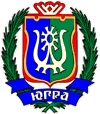 ИЗБИРАТЕЛЬНАЯ КОМИССИЯХАНТЫ-МАНСИЙСКОГО АВТОНОМНОГО ОКРУГА – ЮГРЫ ПОСТАНОВЛЕНИЕ14 июня 2016 года								        № 1039г. Ханты-МансийскО перечне и формах документов, в том числе на машиночитаемых носителях, представляемых избирательными объединениями и кандидатами в избирательные комиссии для уведомления о выдвижении и регистрации кандидатов, списков кандидатов при проведении выборов депутатов Думы Ханты-Мансийского автономногоокруга – Югры шестого созываРуководствуясь пунктом 10 статьи 23 Федерального закона от 12.06.2002 г. № 67-ФЗ «Об основных гарантиях избирательных прав и права на участие в референдуме граждан Российской Федерации», пунктом 2 статьи 5 Закона Ханты-Мансийского автономного округа от 18.06.2003 г. № 36-оз «О системе избирательных комиссий в Ханты-Мансийском автономном округе – Югре», статьями 7, 20, 21, 23, 24 Закона 
Ханты-Мансийского автономного округа – Югры от 27.04.2016 г. № 36-оз 
«О выборах депутатов Думы Ханты-Мансийского автономного 
округа – Югры», Избирательная комиссия Ханты-Мансийского автономного округа – Югры постановляет:1. Одобрить:1.1. Перечень документов, представляемых избирательными объединениями в Избирательную комиссию Ханты-Мансийского автономного округа – Югры для уведомления о выдвижении и регистрации списков кандидатов при проведении выборов депутатов Думы 
Ханты-Мансийского автономного округа – Югры шестого созыва (приложение 1);1.2. Перечень документов, представляемых кандидатами в окружную избирательную комиссию для уведомления о выдвижении и регистрации кандидатов при проведении выборов депутатов Думы Ханты-Мансийского автономного округа – Югры шестого созыва (приложение 2).2. Утвердить:2.1. Форму списка кандидатов в депутаты Думы Ханты-Мансийского автономного округа – Югры шестого созыва, выдвигаемых избирательными объединениями по единому избирательному округу (приложение 3);2.2. Форму списка кандидатов в депутаты Думы Ханты-Мансийского автономного округа – Югры шестого созыва, выдвинутых избирательными объединениями по одномандатным избирательным округам (приложение 4);2.3. Форму протокола об итогах сбора подписей избирателей в поддержку выдвижения избирательным объединением списка кандидатов в депутаты Думы Ханты-Мансийского автономного округа – Югры шестого созыва по единому избирательному округу (на бумажном и машиночитаемом носителях) (приложение 5);2.4. Форму протокола об итогах сбора подписей избирателей в поддержку выдвижения избирательным объединением (самовыдвижения) кандидата в депутаты Думы Ханты-Мансийского автономного 
округа – Югры шестого созыва по одномандатному избирательному округу (на бумажном и машиночитаемом носителях) (приложение 6);2.5. Форму списка лиц, осуществлявших сбор подписей избирателей в поддержку выдвижения избирательным объединением списка кандидатов в депутаты Думы Ханты-Мансийского автономного округа – Югры шестого созыва по единому избирательному округу (на бумажном и машиночитаемом носителях) (приложения 7 и 7.1);2.6. Форму списка лиц, осуществлявших сбор подписей избирателей в поддержку выдвижения избирательным объединением (самовыдвижения) кандидата в депутаты Думы Ханты-Мансийского автономного 
округа – Югры шестого созыва по одномандатному избирательному округу (на бумажном и машиночитаемом носителях) (приложения 8 и 8.1).2.7. Форму списка уполномоченных представителей избирательного объединения (приложение 9).3. Рекомендовать избирательным объединениям и кандидатам для представления документов в избирательные комиссии на машиночитаемом носителе использовать программное изделие «Подготовка сведений о кандидатах, уполномоченных представителях, доверенных лицах» ГАС «Выборы» (далее – специализированное программное изделие). Разъяснить, что специализированное программное изделие предназначено для обработки персональных данных в информационных системах, соответствующих требованиям Федерального закона от 27 июля 2006 года № 152-ФЗ «О персональных данных».4. Настоящее постановление направить в территориальные избирательные комиссии и разместить на сайте Избирательной комиссии Ханты-Мансийского автономного округа – Югры.ПредседательИзбирательной комиссииХанты-Мансийского автономного округа – Югры								     А.Е. ПавкинСекретарьИзбирательной комиссииХанты-Мансийского автономного округа – Югры								     К.И. ДмитриеваПриложение 1к постановлению Избирательнойкомиссии Ханты-Мансийскогоавтономного округа – Югрыот 14 июня 2016 года № 1039 ПЕРЕЧЕНЬ ДОКУМЕНТОВ, ПРЕДСТАВЛЯЕМЫХ ИЗБИРАТЕЛЬНЫМИ ОБЪЕДИНЕНИЯМИ В ИЗБИРАТЕЛЬНУЮ КОМИССИЮ ХАНТЫ-МАНСИЙСКОГО АВТОНОМНОГО ОКРУГА – ЮГРЫ ДЛЯ УВЕДОМЛЕНИЯ О ВЫДВИЖЕНИИ И РЕГИСТРАЦИИ СПИСКОВ КАНДИДАТОВ ПРИ ПРОВЕДЕНИИ ВЫБОРОВ ДЕПУТАТОВ ДУМЫ ХАНТЫ-МАНСИЙСКОГО АВТОНОМНОГО ОКРУГА – ЮГРЫ ШЕСТОГО СОЗЫВА1. Документы, представляемые уполномоченнымпредставителем избирательного объединения для заверениясписка кандидатов по единому избирательному округу1.1. Решение съезда политической партии (конференции или общего собрания ее регионального отделения, а в случаях, предусмотренных Федеральным законом "О политических партиях", соответствующего органа политической партии, ее регионального отделения) о выдвижении списка кандидатов по единому избирательному округу, в котором должны быть указаны:число зарегистрированных участников съезда, конференции, общего собрания, иного органа, предусмотренного уставом политической партии;число участников, необходимое для принятия решения в соответствии с уставом политической партии;решение о выдвижении списка кандидатов по единому избирательному округу и порядке размещения в нем кандидатов, итогов голосования по этому решению (с приложением списка кандидатов по единому избирательному округу);решение о назначении уполномоченных представителей избирательного объединения;дата принятия решения.(подп. 1 п. 4 ст. 21 Закона Ханты-Мансийского автономного 
округа – Югры от 27.04.2016 г. № 36-оз "О выборах депутатов Думы 
Ханты-Мансийского автономного округа – Югры" далее также – 36-оз)1.2. Список кандидатов, выдвинутых по единому избирательному округу в котором указываются фамилия, имя и отчество, дата и место рождения, адрес места жительства, серия, номер и дата выдачи паспорта или документа, заменяющего паспорт гражданина, наименование или код органа, выдавшего паспорт или документ, заменяющий паспорт гражданина, идентификационный номер налогоплательщика (при наличии), гражданство, сведения о профессиональном образовании (при наличии) с указанием организации, осуществляющей образовательную деятельность, года ее окончания и реквизитов документа об образовании и о квалификации, основное место работы или службы, занимаемая должность (в случае отсутствия основного места работы или службы – род занятий) каждого кандидата, если кандидат является депутатом и осуществляет свои полномочия на непостоянной основе, – сведения об этом с указанием наименования соответствующего представительного органа, сведения о судимости кандидата, а также принадлежность кандидата к общественному объединению, если о членстве в нем он указал в заявлении о согласии баллотироваться, и его статус в этом общественном объединении. Списки кандидатов представляются в Избирательную комиссию автономного округа по форме, установленной приложением 3 к настоящему постановлению на бумажном и машиночитаемом носителях (подп. 2 п. 4 ст. 21 36-оз). Список кандидатов по единому избирательному округу должен быть прошит, пронумерован и заверен подписью лица, уполномоченного на то уставом избирательного объединения или решением уполномоченного органа избирательного объединения, а также печатью этого избирательного объединения (п. 5 ст. 21 36-оз). Для представления сведений на машиночитаемом носителе используется программное изделие «Подготовка сведений о кандидатах, уполномоченных представителях, доверенных лицах» ГАС «Выборы» (далее – специализированное программное изделие).1.3. Заявление каждого кандидата, выдвинутого избирательным объединением в составе списка кандидатов по единому избирательному округу, предусмотренное пунктом 3 статьи 19 Закона 36-оз с обязательством в случае избрания прекратить деятельность, несовместимую со статусом депутата Думы Ханты-Мансийского автономного округа – Югры (далее также – автономного округа).1.4. Документ, подписанный уполномоченным лицом политической партии, иного общественного объединения либо уполномоченным лицом соответствующего структурного подразделения политической партии, иного общественного объединения, подтверждающий указанные в заявлении о согласии баллотироваться сведения о принадлежности кандидата к политической партии либо не более чем к одному иному общественному объединению, зарегистрированному не позднее чем за один год до дня голосования в установленном законом порядке, и статус кандидата в этой политической партии, этом общественном объединении (если такие сведения указаны в заявлении кандидата о согласии баллотироваться в составе списка кандидатов).1.5. Копия документа, подтверждающего указанные в заявлении о согласии баллотироваться сведения об образовании каждого кандидата, включенного в список кандидатов, заверенная уполномоченным представителем избирательного объединения.1.6. Копия документа, подтверждающего указанные в заявлении сведения об основном месте работы или службы, о занимаемой должности (роде занятий) кандидата, заверенная уполномоченным представителем избирательного объединения (представляется на каждого кандидата, включенного в список): копия трудовой книжки или выписки из трудовой книжки либо справки с основного места работы каждого кандидата, подтверждающей указанные в заявлении о согласии баллотироваться сведения об основном месте работы или службы, о занимаемой должности, а при отсутствии основного места работы или службы – копии документов, подтверждающих сведения о роде занятий, то есть о деятельности кандидата, приносящей ему доход, или о статусе неработающего кандидата (пенсионер, безработный, учащийся (с указанием наименования организации, осуществляющей образовательную деятельность), заверенные уполномоченным представителем избирательного объединения. В случае указания кандидатом в заявлении о согласии баллотироваться рода занятий «домохозяйка» («домохозяин»), «временно неработающий» представление документов, подтверждающих указанный статус, не требуется.1.7. Копия документа об осуществлении полномочий депутата законодательного (представительного) органа государственной власти, представительного органа муниципального образования на непостоянной основе, заверенная уполномоченным представителем избирательного объединения (представляется в случае, если кандидат, включенный в список, является депутатом и осуществляет свои полномочия на непостоянной основе).1.8. Копия соответствующего документа (соответствующих документов) о смене фамилии, или имени, или отчества кандидата, менявшего фамилию, или имя, или отчество.1.9. Сведения о размере и об источниках доходов каждого кандидата из списка кандидатов по единому избирательному округу, а также об имуществе, принадлежащем каждому кандидату из списка кандидатов по единому избирательному округу на праве собственности (в том числе совместной собственности), о вкладах в банках, ценных бумагах. Указанные сведения представляются по форме согласно приложению 1 к Федеральному закону от 12.06.2002 г. № 67-ФЗ «Об основных гарантиях избирательных прав и права на участие в референдуме граждан Российской Федерации» (далее также – Федеральный закон № 67-ФЗ) на бумажном и машиночитаемом носителях (подп. 4 п. 4 ст. 21, п. 5 ст. 19 36-оз). Для представления сведений на машиночитаемом носителе используется специализированное программное изделие.1.10. Сведения о принадлежащем каждому кандидату, включенному в список кандидатов по единому избирательному округу, его супругу и несовершеннолетним детям недвижимом имуществе, находящемся за пределами территории Российской Федерации, об источниках получения средств, за счет которых приобретено указанное имущество, об обязательствах имущественного характера за пределами территории Российской Федерации кандидата, а также сведения о таких обязательствах его супруга и несовершеннолетних детей (при наличии указанного имущества прилагаются копии документов, подтверждающих права собственности на территории иностранного государства). Указанные сведения представляются по форме, предусмотренной Указом Президента Российской Федерации № 546 на бумажном и машиночитаемом носителях (подп. 4 п. 4 ст. 21, п. 6 ст. 19 36-оз). Для представления сведений на машиночитаемом носителе используется специализированное программное изделие.1.11. Сведения о расходах каждого кандидата, включенного в список кандидатов по единому избирательному округу, а также о расходах супруга и несовершеннолетних детей по каждой сделке по приобретению земельного участка, другого объекта недвижимости, транспортного средства, ценных бумаг, акций (долей участия, паев в уставных (складочных) капиталах организаций), совершенной в течение последних трех лет, если сумма сделки превышает общий доход кандидата и его супруга за три последних года, предшествующих совершению сделки, и об источниках получения средств, за счет которых совершена сделка (при наличии указанного имущества прилагаются копии документов, подтверждающих права собственности). Указанные сведения представляются по форме, предусмотренной Указом Президента Российской Федерации № 546 на бумажном и машиночитаемом носителях (подп. 4 п. 4 ст. 21, п. 6 ст. 19 36-оз). Для представления сведений на машиночитаемом носителе используется специализированное программное изделие.1.12. Нотариально удостоверенная копия документа о государственной регистрации избирательного объединения, выданного федеральным органом исполнительной власти, уполномоченным на осуществление функций в сфере регистрации общественных объединений.1.13. Документ, подтверждающий согласование выдвижения списка кандидатов по единому избирательному округу с вышестоящим органом политической партии (в случае, если требование о согласовании выдвижения списка кандидатов содержится в уставе политической партии).1.14. Официально заверенный постоянно действующим руководящим органом избирательного объединения список граждан, включенных в соответствующий список кандидатов и являющихся членами данного избирательного объединения.1.15. Решение уполномоченного органа избирательного объединения, подтверждающее наделение лица полномочиями по заверению списка кандидатов по единому избирательному округу (если в уставе избирательного объединения такое лицо не определено).1.16. Сведения о наименовании избирательного объединения (п. 1 ст. 17 36-оз). Наименованием избирательного объединения является наименование, указанное в документе о государственной регистрации избирательного объединения, выданном федеральным органом исполнительной власти, уполномоченным на осуществление функций в сфере регистрации общественных объединений в соответствии с Федеральным законом. В избирательных документах используется полное наименование избирательного объединения, если оно состоит не более чем из семи слов. По согласованию с избирательным объединением в избирательных документах может использоваться сокращенное наименование избирательного объединения, указанное в уставе политической партии.Краткое наименование политической партии образуется с соблюдением требований, предусмотренных Федеральным законом "О политических партиях" и Федеральным законом. Избирательное объединение согласует с Избирательной комиссией автономного округа краткое (состоящее не более чем из семи слов) наименование, используемое в избирательных документах.1.17. Эмблема избирательного объединения, выдвинувшего список кандидатов по единому округу (в одноцветном исполнении), описание которой содержится в уставе политической партии (на бумажном и машиночитаемом носителях).Эмблема представляется в виде рисунка в одноцветном исполнении размером не менее 10 х 10 см. и не более 20 х 20 см. на бумажном носителе и в электронном виде (на оптическом диске или USB-флэш накопителе) в формате « .jpg ». Размер файла не должен превышать 300 Кб.1.18. Две фотографии (цветные или черно-белые, на глянцевой или матовой бумаге) каждого кандидата, включенного в список кандидатов размером 3 x 4 см (без уголка). На оборотной стороне каждой фотографии указываются фамилия и инициалы кандидата. Фотографии прилагаются (скрепляются скрепкой) к заявлениям соответствующих кандидатов о согласии баллотироваться в составе списка кандидатов.1.19. Решение о назначении уполномоченных представителей избирательного объединения, в том числе по финансовым вопросам, в котором указываются фамилия, имя и отчество, дата рождения, адрес места жительства, серия, номер и дата выдачи паспорта или документа, заменяющего паспорт гражданина, основное место работы или службы, занимаемая должность (в случае отсутствия основного места работы или службы – род занятий) (подп. 5 п. 4 ст. 21 36-оз).1.20. Список уполномоченных представителей избирательного объединения по форме, установленной приложением 9 к настоящему постановлению (подп. 5 п. 4, п. 5 ст. 21, п. 4 ст. 18 36-оз). В списке указываются сведения об уполномоченных представителях, предусмотренные п. 2 ст. 18 36-оз, а также номера их телефонов, а для уполномоченных представителей по финансовым вопросам также сведения о том, что они являются соответствующими уполномоченными представителями по финансовым вопросам, и объем их полномочий. Список уполномоченных представителей избирательного объединения должен быть прошит, пронумерован (за исключением списка составленного на одном листе) и заверен подписью лица, уполномоченного на то уставом избирательного объединения или решением уполномоченного органа избирательного объединения, а также печатью этого избирательного объединения (п. 5 ст. 21 36-оз) на бумажном и машиночитаемом носителях. Для представления списка на машиночитаемом носителе используется специализированное программное изделие.1.21. Письменное заявление каждого из перечисленных в представленном списке лиц о согласии быть уполномоченным представителем избирательного объединения.1.22. Документы, представляемые в случае назначения избирательным объединением уполномоченного представителя по финансовым вопросам:1.22.1. Нотариально удостоверенная и оформленная в установленном законом порядке доверенность на каждого уполномоченного представителя избирательного объединения по финансовым вопросам, в которой указываются фамилия, имя и отчество, дата и место рождения, адрес места жительства, серия, номер и дата выдачи паспорта или документа, заменяющего паспорт гражданина, наименование или код органа, выдавшего паспорт или документ, заменяющий паспорт гражданина, полномочия указанного лица и приводится оттиск печати для финансовых документов избирательного объединения. 1.22.2. Паспорт или документ, заменяющий паспорт гражданина Российской Федерации каждого уполномоченного представителя избирательного объединения по финансовым вопросам (предъявляется уполномоченным представителем по финансовым вопросам для его регистрации в Избирательной комиссии автономного округа).2. Документы, представляемые уполномоченнымпредставителем избирательного объединения для заверениясписка кандидатов по одномандатным избирательным округам2.1. Решение съезда политической партии (конференции или общего собрания ее регионального отделения, а в случаях, предусмотренных Федеральным законом "О политических партиях", соответствующего органа политической партии, ее регионального отделения) о выдвижении кандидатов по одномандатным избирательным округам списком, в котором должны быть указаны:число зарегистрированных участников съезда, конференции, общего собрания, иного органа, предусмотренного уставом политической партии;число участников, необходимое для принятия решения в соответствии с уставом политической партии;решение о выдвижении кандидатов с указанием фамилии, имени и отчества, даты рождения каждого кандидата, номера и (или) наименования одномандатного избирательного округа, по которому выдвигается каждый кандидат, итогов голосования по этому решению (с приложением списка кандидатов по одномандатным избирательным округам);решение о назначении уполномоченных представителей избирательного объединения;дата принятия решения.2.2. Список кандидатов по одномандатным избирательным округам, в котором указываются фамилия, имя и отчество каждого включенного в него кандидата, дата и место рождения, адрес места жительства, серия, номер и дата выдачи паспорта или документа, заменяющего паспорт гражданина, наименование или код органа, выдавшего паспорт или документ, заменяющий паспорт гражданина, а также номер и (или) наименование одномандатного избирательного округа, по которому выдвигается кандидат. Список кандидатов по одномандатным избирательным округам должен быть прошит, пронумерован (за исключением списка, составленного на одном листе), заверен подписью лица, уполномоченного на то уставом избирательного объединения или решением уполномоченного органа избирательного объединения, а также печатью этого избирательного объединения. Список кандидатов по одномандатным избирательным округам представляется на бумажном и машиночитаемом носителе по форме, установленной приложением 4 к настоящему постановлению. Для представления списка на машиночитаемом носителе используется специализированное программное изделие.2.3. Нотариально удостоверенная копия документа о государственной регистрации избирательного объединения, выданного федеральным органом исполнительной власти, уполномоченным на осуществление функций в сфере регистрации общественных объединений.2.4. Документ, подтверждающий согласование с соответствующим органом политической партии кандидатур, выдвигаемых в качестве кандидатов по одномандатным избирательным округам, если такое согласование предусмотрено уставом политической партии.2.5. Решение уполномоченного органа избирательного объединения, подтверждающее наделение лица полномочиями по заверению списка кандидатов по одномандатным избирательным округам (если в уставе избирательного объединения такое лицо не определено).2.6. Заявление каждого кандидата, выдвинутого избирательным объединением по одномандатным избирательным округам списком о согласии баллотироваться по соответствующему одномандатному округу с обязательством в случае избрания прекратить деятельность, несовместимую со статусом депутата Думы автономного округа (п. 3 ст. 19 36-оз).2.7. Документ, подписанный уполномоченным лицом политической партии, иного общественного объединения либо уполномоченным лицом соответствующего структурного подразделения политической партии, иного общественного объединения, подтверждающий указанные в заявлении о согласии баллотироваться сведения о принадлежности к политической партии либо не более чем к одному иному общественному объединению, зарегистрированному не позднее чем за один год до дня голосования в установленном законом порядке, и статус кандидата в этой политической партии, этом общественном объединении (если такие сведения указаны в заявлении кандидата о согласии баллотироваться).2.8. Сведения о наименовании избирательного объединения (п. 1 ст. 17 36-оз). Наименованием избирательного объединения является наименование, указанное в документе о государственной регистрации избирательного объединения, выданном федеральным органом исполнительной власти, уполномоченным на осуществление функций в сфере регистрации общественных объединений в соответствии с Федеральным законом. В избирательных документах используется полное наименование избирательного объединения, если оно состоит не более чем из семи слов. По согласованию с избирательным объединением в избирательных документах может использоваться сокращенное наименование избирательного объединения, указанное в уставе политической партии.Краткое наименование политической партии образуется с соблюдением требований, предусмотренных Федеральным законом "О политических партиях" и Федеральным законом. Избирательное объединение согласует с Избирательной комиссией автономного округа краткое (состоящее не более чем из семи слов) наименование, используемое в избирательных документах.2.9. Решение о назначении уполномоченного представителя избирательного объединения, в котором указываются его фамилия, имя и отчество, дата рождения, адрес места жительства, серия, номер и дата выдачи паспорта или документа, заменяющего паспорт гражданина, основное место работы или службы, занимаемая должность (в случае отсутствия основного места работы или службы – род занятий) (подп. 3 п. 1 ст. 20).2.10. Список уполномоченных представителей избирательного объединения по форме, установленной приложением 9 к настоящему постановлению (подп. 3 п. 1 ст. 20, п. 4 ст. 18 36-оз). В списке указываются сведения об уполномоченных представителях, предусмотренные пунктом 2 статьи 18 Закона 36-оз, а также номера их телефонов. Список уполномоченных представителей избирательного  объединения предоставляется на бумажном и машиночитаемом носителях. Для представления списка на машиночитаемом носителе используется специализированное программное изделие.2.11. Письменное заявление каждого из перечисленных в представленном списке лиц о согласии быть уполномоченным представителем избирательного объединения.3. Документы, представляемые уполномоченнымпредставителем избирательного объединения для регистрациисписка кандидатов по единому избирательному округу3.1. Подписные листы с подписями избирателей, собранными в поддержку выдвижения списка кандидатов, пронумерованные и сброшюрованные по административно-территориальным образованиям, входящим в избирательный округ (городским округам и муниципальным районам) в виде папок, со сквозной нумерацией листов в пределах папки и подписей избирателей в пределах подписного листа, по форме, установленной приложением 4.1 к Федеральному закону № 67-ФЗ (если в поддержку выдвижения списка кандидатов осуществлялся сбор подписей).3.2. Протокол об итогах сбора подписей избирателей на бумажном и машиночитаемом носителях по форме, установленной приложение 5 к настоящему постановлению (если в поддержку выдвижения списка кандидатов производился сбор подписей). 3.3. Нотариально заверенный список лиц, осуществлявших сбор подписей избирателей в поддержку выдвижения списка кандидатов на бумажном и машиночитаемом носителе по форме, установленной приложениями 7 и 7.1 к настоящему постановлению.3.4. Копия документа, подтверждающего оплату изготовления подписных листов за счет средств избирательного фонда избирательного объединения (если в поддержку выдвижения списка кандидатов осуществлялся сбор подписей).3.5. Первый финансовый отчет избирательного объединения. Сведения в отчете составляются на дату, предшествующую дате представления отчета не более чем на пять дней.3.6. Сведения об учете поступления и расходования денежных средств избирательного фонда.3.7. Справка об остатке средств на счете, выданная кредитной организацией, в которой открыт специальный избирательный счет.3.8. Заверенная кредитной организацией копия договора банковского счета, на основании которого открыт специальный избирательный счет.3.9. Сведения об изменениях в списке кандидатов после его заверения и об изменениях в данных о каждом кандидате из списка кандидатов, ранее представленных в Избирательную комиссию автономного округа (при наличии таких изменений).3.10. Письменное уведомление каждого кандидата из списка кандидатов о том, что он не имеет счетов (вкладов), не хранит наличные денежные средства и ценности в иностранных банках, расположенных за пределами территории Российской Федерации, не владеет и (или) не пользуется иностранными финансовыми инструментами.Приложение 2к постановлению Избирательнойкомиссии Ханты-Мансийскогоавтономного округа – Югрыот 14 июня 2016 года № 1039ПЕРЕЧЕНЬ ДОКУМЕНТОВ, ПРЕДСТАВЛЯЕМЫХ КАНДИДАТАМИ В ОКРУЖНУЮ ИЗБИРАТЕЛЬНУЮ КОМИССИЮ ДЛЯ УВЕДОМЛЕНИЯ О ВЫДВИЖЕНИИ И РЕГИСТРАЦИИ КАНДИДАТОВ ПРИ ПРОВЕДЕНИИ ВЫБОРОВ ДЕПУТАТОВ ДУМЫ ХАНТЫ-МАНСИЙСКОГО АВТОНОМНОГО ОКРУГА – ЮГРЫ ШЕСТОГО СОЗЫВА1. Документы, представляемые для выдвижения кандидата в порядке самовыдвижения1.1. Заявление кандидата о согласии баллотироваться по соответствующему одномандатному округу с обязательством в случае избрания прекратить деятельность, несовместимую со статусом депутата Думы Ханты-Мансийского автономного округа – Югры (п. 3 ст. 19 Закона Ханты-Мансийского автономного округа – Югры от 27.04.2016 г. № 36-оз "О выборах депутатов Думы Ханты-Мансийского автономного округа – Югры" далее также – 36 - оз).1.2. Документ, подписанный уполномоченным лицом политической партии, иного общественного объединения либо уполномоченным лицом соответствующего структурного подразделения политической партии, иного общественного объединения, подтверждающий указанные в заявлении о согласии баллотироваться сведения о принадлежности кандидата к политической партии либо не более чем к одному иному общественному объединению, зарегистрированному не позднее чем за один год до дня голосования в установленном законом порядке, и статус кандидата в этой политической партии, этом общественном объединении (если такие сведения указаны в заявлении кандидата о согласии баллотироваться).1.3. Копия паспорта (отдельных страниц паспорта, определенных Центральной избирательной комиссией Российской Федерации) или документа, заменяющего паспорт гражданина, заверенная кандидатом.1.4. Копия документа, подтверждающего указанные в заявлении о согласии баллотироваться сведения об образовании кандидата, заверенная кандидатом.1.5. Копия документа, подтверждающего указанные в заявлении сведения об основном месте работы или службы, о занимаемой должности (роде занятий), заверенная кандидатом: копия трудовой книжки либо выписки из трудовой книжки, либо справки с основного места работы или иного документа, подтверждающего указанные в заявлении кандидата о согласии баллотироваться сведения об основном месте работы или службы, о занимаемой должности, а при отсутствии основного места работы или службы – копии документов, подтверждающих сведения о роде занятий, то есть о деятельности кандидата, приносящей ему доход, или о статусе неработающего кандидата (пенсионер, безработный, учащийся (с указанием наименования организации, осуществляющей образовательную деятельность). В случае указания кандидатом в заявлении о согласии баллотироваться рода занятий "домохозяйка" ("домохозяин"), "временно неработающий" представление документов, подтверждающих указанный статус, не требуется.1.6. Заверенная кандидатом копия документа, об осуществлении полномочий депутата законодательного (представительного) органа государственной власти, представительного органа муниципального образования на непостоянной основе (представляется в случае, если кандидат является депутатом и осуществляет свои полномочия на непостоянной основе).1.7. Копия соответствующего документа (соответствующих документов) о смене фамилии, или имени, или отчества кандидата, менявшего фамилию, или имя, или отчество.1.8. Сведения о размере и об источниках доходов кандидата, а также об имуществе, принадлежащем кандидату на праве собственности (в том числе совместной собственности), о вкладах в банках, ценных бумагах. Указанные сведения представляются по форме согласно приложению 1 к Федеральному закону от 12.06.2002 г. № 67-ФЗ «Об основных гарантиях избирательных прав и права на участие в референдуме граждан Российской Федерации» (далее также – Федеральный закон № 67-ФЗ). Рекомендуется предоставлять сведения также на машиночитаемом носителе с использованием специализированного программного изделия.1.9. Сведения о принадлежащем кандидату, его супругу и несовершеннолетним детям недвижимом имуществе, находящемся за пределами территории Российской Федерации, об источниках получения средств, за счет которых приобретено указанное имущество, об обязательствах имущественного характера за пределами территории Российской Федерации кандидата, а также сведения о таких обязательствах его супруга и несовершеннолетних детей (при наличии указанного имущества прилагаются копии документов, подтверждающих права собственности на территории иностранного государства). Указанные сведения представляются по форме, предусмотренной Указом Президента Российской Федерации № 546.1.10. Сведения о расходах кандидата, его супруга и несовершеннолетних детей по каждой сделке по приобретению земельного участка, другого объекта недвижимости, транспортного средства, ценных бумаг, акций (долей участия, паев в уставных (складочных) капиталах организаций), совершенной в течение последних трех лет, если сумма сделки превышает общий доход кандидата и его супруга за три последних года, предшествующих совершению сделки, и об источниках получения средств, за счет которых совершена сделка (при наличии указанного имущества прилагаются копии документов, подтверждающих права собственности). Указанные сведения представляются по форме, предусмотренной Указом Президента Российской Федерации № 546 (п. 6 ст. 19 36-оз).1.11. Две фотографии (цветные или черно-белые, на глянцевой или матовой бумаге) выдвинутого кандидата размером 3 x 4 см (без уголка). На оборотной стороне каждой фотографии указываются фамилия и инициалы кандидата. Фотографии прилагаются (скрепляются скрепкой) к копии паспорта или документа, заменяющего паспорт соответствующего кандидата.1.12. Цветная фотография выдвинутого кандидата представляется также и в электронном виде размером 10 х 15 см. с разрешением не менее 300 точек на дюйм (на оптическом диске или USB-флэш накопителе) в формате или «.jpg».1.13. Документы, представляемые в случае назначения выдвинутым кандидатом по одномандатному избирательному округу своего уполномоченного представителя по финансовым вопросам:1.13.1. Заявление кандидата, выдвинутого по одномандатному избирательному округу, о назначении его уполномоченного представителя по финансовым вопросам. В заявлении кандидата о назначении уполномоченного представителя по финансовым вопросам, указываются фамилия, имя и отчество, дата рождения, серия, номер и дата выдачи паспорта или документа, заменяющего паспорт гражданина, основное место работы или службы, занимаемая должность (в случае отсутствия основного места работы или службы – род занятий), адрес места жительства уполномоченного представителя, его полномочия а также указание, что он имеет право подписи платежных (расчетных) документов.1.13.2. Заявление уполномоченного представителя кандидата по финансовым вопросам о согласии быть данным уполномоченным представителем кандидата.1.13.3. Нотариально удостоверенная и оформленная в установленном законом порядке доверенность на уполномоченного представителя кандидата по финансовым вопросам, в которой указываются фамилия, имя и отчество, дата и место рождения, адрес места жительства, серия, номер и дата выдачи паспорта или документа, заменяющего паспорт гражданина, наименование или код органа, выдавшего паспорт или документ, заменяющий паспорт гражданина и полномочия указанного лица. 1.13.4. Паспорт или документ, заменяющий паспорт гражданина Российской Федерации (предъявляется уполномоченным представителем кандидата по финансовым вопросам для его регистрации в окружной избирательной комиссии).2. Документы, представляемые для выдвижениякандидатом выдвинутым избирательным объединением по одномандатному избирательному округу2.1. Копия паспорта (отдельных страниц паспорта, определенных Центральной избирательной комиссией Российской Федерации) или документа, заменяющего паспорт гражданина, заверенная кандидатом.2.2. Копия документа, подтверждающего указанные в заявлении о согласии баллотироваться сведения об образовании кандидата, заверенная кандидатом.2.3. Копия документа, подтверждающего указанные в заявлении сведения об основном месте работы или службы, о занимаемой должности (роде занятий), заверенная кандидатом: копия трудовой книжки либо выписки из трудовой книжки, либо справки с основного места работы или иного документа, подтверждающего указанные в заявлении кандидата о согласии баллотироваться сведения об основном месте работы или службы, о занимаемой должности, а при отсутствии основного места работы или службы - копии документов, подтверждающих сведения о роде занятий, то есть о деятельности кандидата, приносящей ему доход, или о статусе неработающего кандидата (пенсионер, безработный, учащийся (с указанием наименования организации, осуществляющей образовательную деятельность). В случае указания кандидатом в заявлении о согласии баллотироваться рода занятий "домохозяйка" ("домохозяин"), "временно неработающий" представление документов, подтверждающих указанный статус, не требуется.2.4. Заверенная кандидатом, копия документа об осуществлении полномочий депутата законодательного (представительного) органа государственной власти, представительного органа муниципального образования на непостоянной основе (представляется в случае, если кандидат является депутатом и осуществляет свои полномочия на непостоянной основе).2.5. Копия соответствующего документа (соответствующих документов) о смене фамилии, или имени, или отчества кандидата, менявшего фамилию, или имя, или отчество.2.6. Сведения о размере и об источниках доходов кандидата, а также об имуществе, принадлежащем кандидату на праве собственности (в том числе совместной собственности), включая сведения о счетах и вкладах в банках, ценных бумагах, по форме согласно приложению 1 к Федеральному закону № 67-ФЗ (п. 5 ст. 19 36-оз). Рекомендуется предоставлять сведения также на машиночитаемом носителе с использованием специализированного программного изделия.2.7. Сведения о принадлежащем кандидату его супругу и несовершеннолетним детям недвижимом имуществе, находящемся за пределами территории Российской Федерации, об источниках получения средств, за счет которых приобретено указанное имущество, об обязательствах имущественного характера за пределами территории Российской Федерации кандидата, а также сведения о таких обязательствах его супруга и несовершеннолетних детей (при наличии указанного имущества прилагаются копии документов, подтверждающих права собственности на территории иностранного государства). Указанные сведения представляются по форме, предусмотренной Указом Президента Российской Федерации № 546.2.8. Сведения о расходах кандидата, а также о расходах супруга кандидата и его несовершеннолетних детей по каждой сделке по приобретению земельного участка, другого объекта недвижимости, транспортного средства, ценных бумаг, акций (долей участия, паев в уставных (складочных) капиталах организаций), совершенной в течение последних трех лет, если сумма сделки превышает общий доход такого кандидата и его супруга за три последних года, предшествующих совершению сделки, и об источниках получения средств, за счет которых совершена сделка (при наличии указанного имущества прилагаются копии документов, подтверждающих права собственности). Указанные сведения представляются по форме, предусмотренной Указом Президента Российской Федерации № 546.2.9. Две фотографии (цветные или черно-белые, на глянцевой или матовой бумаге) выдвинутого кандидата размером 3 x 4 см (без уголка). На оборотной стороне каждой фотографии указываются фамилия и инициалы кандидата. Фотографии прилагаются (скрепляются скрепкой) к копии паспорта или документа, заменяющего паспорт соответствующего кандидата.2.10. Цветная фотография выдвинутого кандидата представляется также и в электронном виде размером 10 х 15 см. с разрешением не менее 300 точек на дюйм (на оптическом диске или USB-флэш накопителе) в формате или «.jpg».2.11. Документы, представляемые в случае назначения выдвинутым кандидатом по одномандатному избирательному округу своего уполномоченного представителя по финансовым вопросам:2.11.1. Заявление кандидата, выдвинутого по одномандатному избирательному округу, о назначении его уполномоченного представителя по финансовым вопросам. В заявлении кандидата о назначении уполномоченного представителя по финансовым вопросам, указываются фамилия, имя и отчество, дата рождения, серия, номер и дата выдачи паспорта или документа, заменяющего паспорт гражданина, основное место работы или службы, занимаемая должность (в случае отсутствия основного места работы или службы - род занятий), адрес места жительства каждого уполномоченного представителя, а также что он имеет право подписи платежных (расчетных) документов.2.11.2. Заявление уполномоченного представителя кандидата по финансовым вопросам о согласии быть данным уполномоченным представителем кандидата.2.11.3. Нотариально удостоверенная и оформленная в установленном законом порядке доверенность на уполномоченного представителя кандидата по финансовым вопросам, в которой указываются фамилия, имя и отчество, дата и место рождения, адрес места жительства, серия, номер и дата выдачи паспорта или документа, заменяющего паспорт гражданина, наименование или код органа, выдавшего паспорт или документ, заменяющий паспорт гражданина и полномочия указанного лица. 2.11.4. Паспорт или документ, заменяющий паспорт гражданина Российской Федерации (предъявляется уполномоченным представителем кандидата по финансовым вопросам для его регистрации в окружной избирательной комиссии).3. Документы, представляемые в окружнуюизбирательную комиссию для регистрации кандидата,выдвинутого по одномандатному избирательному округу3.1. Подписные листы с подписями избирателей, собранными в поддержку выдвижения кандидата, пронумерованные и сброшюрованные по административно-территориальным образованиям, входящим в избирательный округ (городским округам и муниципальным районам) в виде папок, со сквозной нумерацией листов в пределах папки и подписей избирателей в пределах подписного листа, по форме, установленной приложением 5 к Федеральному закону № 67-ФЗ (если в поддержку выдвижения кандидата осуществлялся сбор подписей).3.2. Протокол об итогах сбора подписей избирателей на бумажном и машиночитаемом носителях по форме, установленной приложением № 6 к настоящему постановлению (если в поддержку выдвижения кандидата осуществлялся сбор подписей).3.3. Копия документа, подтверждающего оплату изготовления подписных листов за счет средств избирательного фонда кандидата (если в поддержку выдвижения кандидата осуществлялся сбор подписей).3.4. Нотариально заверенный список лиц, осуществлявших сбор подписей избирателей в поддержку выдвижения кандидата на бумажном носителе и машиночитаемом носителе по форме, установленной приложениями 8 и 8.1 к настоящему постановлению.3.5. Первый финансовый отчет кандидата. Сведения в отчете составляются на дату, предшествующую дате представления отчета не более чем на пять дней.3.6. Сведения об учете поступления и расходования денежных средств избирательного фонда.3.7. Справка об остатке средств на счете, выданная кредитной организацией, в которой открыт специальный избирательный счет.3.8. Заверенная кредитной организацией копия договора банковского счета, на основании которого открыт специальный избирательный счет.3.9. Сведения об изменениях данных о кандидате в документах, ранее представленных в окружную избирательную комиссию (при наличии таких изменений).3.10. Письменное уведомление о том, что кандидат не имеет счетов (вкладов), не хранит наличные денежные средства и ценности в иностранных банках, расположенных за пределами территории Российской Федерации, не владеет и (или) не пользуется иностранными финансовыми инструментами.СПИСОКкандидатов в депутаты Думы Ханты-Мансийского автономного округа – Югры шестого созыва, выдвинутый избирательным объединением_____________________________________________________(наименование избирательного объединения в соответствиисо ст. 17 Закона № 36-оз "О выборах депутатов Думы Ханты-Мансийского автономного округа - Югры")по единому избирательному округуОБЩЕРЕГИОНАЛЬНАЯ ЧАСТЬ1.  _____________________, дата рождения - _____  _____________  _____ года,                    (фамилия, имя, отчество)				       (число)                  (месяц)место рождения - ________________________________________________________ ,                                                  (указывается место рождения согласно паспорту или документу, заменяющему паспорт гражданина                                                                                                                     Российской Федерации)адрес места жительства - 	 ,(наименование субъекта Российской Федерации, район, город, иной населенный пункт, улица, номер дома, корпус, квартира)вид документа - __________________________________________________________ ,                                                   (паспорт или документ, заменяющий  паспорт гражданина Российской Федерации)данные документа, удостоверяющего личность - _______________________________                                                                                                                                      (серия, номер паспорта или документа, заменяющего                                                                                                                                              паспорт гражданина Российской Федерации)выдан - _________________________________________________________________ ,                       ( дата выдачи, наименование или код органа, выдавшего паспорт или документ, заменяющий паспорт гражданина                                                                                                  Российской Федерации)ИНН - _________________________________________________________________ ,(идентификационный номер налогоплательщика)гражданство - ___________________________________________ , профессиональноеобразование - _____________________________________________________________                                                     (сведения о профессиональном образовании (при наличии) с указанием организации,________________________________________________________________________ ,осуществляющей образовательную деятельность, года ее окончания и реквизитов документа об образовании и о квалификации)основное место работы или службы, должность / род занятий ____________________________________________________________________________________________ ,(наименование основного места работы или службы, должность, при их отсутствии - род занятий)	 ,(если кандидат является депутатом и осуществляет свои полномочия на непостоянной основе, - сведения об этом с указанием наименования соответствующего представительного органа)	 ,(сведения о судимости кандидата)	.(принадлежность кандидата к общественному объединению, если о членстве в нем он указал в заявлении о согласии баллотироваться и его статус в этом общественном объединении)2. ...РЕГИОНАЛЬНЫЕ ГРУППЫ_____________________________________(наименование и номер региональной группы, которые соответствуют наименованию и номеру одномандатного избирательного округа1.  _____________________, дата рождения - _____  _____________  _____ года,                    (фамилия, имя, отчество)				       (число)                  (месяц)место рождения - ________________________________________________________ ,                                                  (указывается место рождения согласно паспорту или документу, заменяющему паспорт гражданина                                                                                                                     Российской Федерации)адрес места жительства - 	 ,(наименование субъекта Российской Федерации, район, город, иной населенный пункт, улица, номер дома, корпус, квартира)вид документа - __________________________________________________________ ,                                                   (паспорт или документ, заменяющий  паспорт гражданина Российской Федерации)данные документа, удостоверяющего личность - _______________________________                                                                                                                                      (серия, номер паспорта или документа, заменяющего                                                                                                                                              паспорт гражданина Российской Федерации)выдан - _________________________________________________________________ ,                       ( дата выдачи, наименование или код органа, выдавшего паспорт или документ, заменяющий паспорт гражданина                                                                                                  Российской Федерации)ИНН - _________________________________________________________________ ,(идентификационный номер налогоплательщика)гражданство - ___________________________________________ , профессиональноеобразование - _____________________________________________________________                                                     (сведения о профессиональном образовании (при наличии) с указанием организации,________________________________________________________________________ ,осуществляющей образовательную деятельность, года ее окончания и реквизитов документа об образовании и о квалификации)основное место работы или службы, должность / род занятий ____________________________________________________________________________________________ ,(наименование основного места работы или службы, должность, при их отсутствии - род занятий)	 ,(если кандидат является депутатом и осуществляет свои полномочия на непостоянной основе, - сведения об этом с указанием наименования соответствующего представительного органа)	 ,(сведения о судимости кандидата)	.(принадлежность кандидата к общественному объединению, если о членстве в нем он указал в заявлении о согласии баллотироваться и его статус в этом общественном объединении)2. …Примечание. 1. Текст подстрочников и сами подстрочники могут не воспроизводиться.СПИСОКкандидатов в депутаты Думы Ханты-Мансийского автономного округа - Югры шестого созыва, выдвинутый избирательным объединением_____________________________________________________(наименование избирательного объединения в соответствиисо ст. 17 Закона № 36-оз "О выборах депутатов Думы Ханты-Мансийского автономного округа - Югры")по одномандатным избирательным округам_____________________________________________ (номер и (или) наименование одномандатного избирательного округа,_____________________________________________по которому выдвигается кандидат)_____________________, дата рождения - _____  _____________  _____ года,                    (фамилия, имя, отчество)				       (число)                  (месяц)место рождения - ________________________________________________________ ,                                                  (указывается место рождения согласно паспорту или документу, заменяющему паспорт гражданина                                                                                                                     Российской Федерации)адрес места жительства - 	 ,(наименование субъекта Российской Федерации, район, город, иной населенный пункт, улица, номер дома, корпус, квартира)вид документа - __________________________________________________________ ,                                                   (паспорт или документ, заменяющий  паспорт гражданина Российской Федерации)данные документа, удостоверяющего личность - _______________________________                                                                                                                                      (серия, номер паспорта или документа, заменяющего                                                                                                                                              паспорт гражданина Российской Федерации)выдан - _________________________________________________________________ .                       ( дата выдачи, наименование или код органа, выдавшего паспорт или документ, заменяющий паспорт гражданина                                                                                                  Российской Федерации)_____________________________________________ (номер и (или) наименование одномандатного избирательного округа,_____________________________________________по которому выдвигается кандидат)_____________________, дата рождения - _____  _____________  _____ года,                    (фамилия, имя, отчество)				       (число)                  (месяц)место рождения - ________________________________________________________ ,                                                  (указывается место рождения согласно паспорту или документу, заменяющему паспорт гражданина                                                                                                                     Российской Федерации)адрес места жительства - 	 ,(наименование субъекта Российской Федерации, район, город, иной населенный пункт, улица, номер дома, корпус, квартира)вид документа - __________________________________________________________ ,                                                   (паспорт или документ, заменяющий  паспорт гражданина Российской Федерации)данные документа, удостоверяющего личность - _______________________________                                                                                                                                      (серия, номер паспорта или документа, заменяющего                                                                                                                                              паспорт гражданина Российской Федерации)выдан - _________________________________________________________________ .                       ( дата выдачи, наименование или код органа, выдавшего паспорт или документ, заменяющий паспорт гражданина                                                                                                  Российской Федерации)…Примечание. 1. Текст подстрочников и сами подстрочники могут не воспроизводиться.ПРОТОКОЛоб итогах сбора подписей избирателей в поддержку выдвижения______________________________________________________________(наименование избирательного объединения)списка кандидатов по единому избирательному округу  на выборах депутатов Думы Ханты-Мансийского автономного округа – Югры шестого созываПриложение: настоящий протокол на электронном носителе.Уполномоченный представитель избирательного объединения  _________________    _____________________                                                                                     (подпись)                                     (инициалы, фамилия)«___» ______________ 2016 годаПримечания.1. Протокол представляется на бумажном и машиночитаемом носителе (файл в формате .doc или .rtf). При заполнении таблицы не следует объединять или разделять ее графы.2. В итоговой строке таблицы указываются соответственно: общее количество папок, листов, подписей.3. Протокол набирается шрифтом «Times New Roman», размер шрифта – не менее 12.ПРОТОКОЛоб итогах сбора подписей избирателей в поддержку выдвижения _______________________________________ /самовыдвижения                                                   (наименование избирательного объединения)кандидата в депутаты Думы Ханты-Мансийского автономного округа – Югры шестого созыва (фамилия, имя, отчество кандидата) по_________________________________________________________(наименование и номер одномандатного избирательного округа)Приложение: настоящий протокол на электронном носителе.«___» ______________ 2016 годаПримечания.1. Протокол представляется на бумажном носителе и машиночитаемом носителе (файл в формате .doc или .rtf). При заполнении таблицы не следует объединять или разделять ее графы.2. В заголовке протокола указываются либо слово «выдвижения» и наименование избирательного объединения, либо слово «самовыдвижения».3. В итоговой строке таблицы указываются соответственно: общее количество папок, листов, подписей.4. Протокол набирается шрифтом «Times New Roman», размер шрифта – не менее 12.Приложение 7к постановлению Избирательнойкомиссии Ханты-Мансийскогоавтономного округа – Югрыот 14 июня 2016 года № 1039СПИСОК
лиц, осуществлявших сбор подписей избирателей в поддержку выдвижения списка кандидатов в депутаты Думы Ханты-Мансийского автономного округа – Югры шестого созыва, выдвинутого избирательным объединением(наименование избирательного объединения)Место для удостоверительной надписи нотариального свидетельствования верности сведений о лицах, осуществлявших сбор подписей избирателей, и подлинности подписей этих лиц 2.Примечания. 1. Каждый из листов списка составляется по настоящей форме.2. В столбце 4 указывается адрес места жительства в соответствии с подпунктом 5 статьи 2 Федерального закона “Об основных гарантиях избирательных прав и права на участие в референдуме граждан Российской Федерации” (адрес места жительства – адрес (наименование субъекта Российской Федерации, района, города, иного населенного пункта, улицы, номер дома и квартиры), по которому гражданин Российской Федерации зарегистрирован по месту жительства в органах регистрационного учета граждан по месту пребывания и по месту жительства в пределах Российской Федерации), о чем имеется соответствующая запись в паспорте гражданина Российской Федерации или документе, заменяющем паспорт гражданина Российской Федерации.3. В графе 5 указывается паспорт гражданина или один из документов, заменяющих паспорт гражданина Российской Федерации в соответствии с подпунктом 16 статьи 2 Федерального закона “Об основных гарантиях избирательных прав и права на участие в референдуме граждан Российской Федерации”.4. Если в графе 5 указан паспорт гражданина Российской Федерации, то в графе 6 в качестве серии паспорта указываются две пары двузначных чисел, которые предшествуют шестизначному числу, являющемуся собственно номером паспорта.5. Столбцы 1, 3 – 9 списка набираются шрифтом “Times New Roman”, размер шрифта – не менее 12.6. Список брошюруется в одну либо в несколько папок.7. Листы списка в каждой папке пронумеровываются, нумерация в первой графе должна быть сквозной в каждой папке.8. Сброшюрованный в папку список заверяется уполномоченным представителем избирательного объединения с указанием его фамилии, имени и отчества на оборотной стороне последнего листа списка.9. Если список сброшюрован в несколько папок, то каждая папка заверяется уполномоченным представителем избирательного объединения с указанием его фамилии, имени и отчества на оборотной стороне последнего листа списка.Приложение 7.1к постановлению Избирательнойкомиссии Ханты-Мансийскогоавтономного округа – Югрыот 14 июня 2016 года № 1039СПИСОК
лиц, осуществлявших сбор подписей избирателей в поддержку выдвижения списка кандидатов в депутаты Думы Ханты-Мансийского автономного округа – Югры шестого созыва, выдвинутого избирательным объединением(наименование избирательного объединения)Примечания. 1. Список лиц на машиночитаемом носителе представляется в файле в формате .doc или .rtf с именем. При заполнении таблицы не следует объединять или разделять ее графы.2. Список лиц набирается шрифтом «Times New Roman», размер шрифта – не менее 12.Приложение 8к постановлению Избирательнойкомиссии Ханты-Мансийскогоавтономного округа – Югрыот 14 июня 2016 года № 1039СПИСОК
лиц, осуществлявших сбор подписей избирателей в поддержку выдвижения избирательным объединением	/самовыдвижения(наименование избирательного объединения)кандидата в депутаты Думы Ханты-Мансийского автономного округа – Югры шестого созыва	,(фамилия, имя, отчество кандидата)по  (наименование и номер одномандатного избирательного округа)Место для удостоверительной надписи нотариального свидетельствования верности сведений о лицах, осуществлявших сбор подписей избирателей, и подлинности подписей этих лиц 2.Примечания. 1. Каждый из листов списка составляется по настоящей форме. В заголовке указываются либо слово “выдвижения избирательным объединением” и наименование избирательного объединения, либо слово “самовыдвижения”.2. Адрес места жительства указывается в соответствии с подпунктом 5 статьи 2 Федерального закона “Об основных гарантиях избирательных прав и права на участие в референдуме граждан Российской Федерации” (адрес места жительства – адрес (наименование субъекта Российской Федерации, района, города, иного населенного пункта, улицы, номер дома и квартиры), по которому гражданин Российской Федерации зарегистрирован по месту жительства в органах регистрационного учета граждан по месту пребывания и по месту жительства в пределах Российской Федерации), о чем имеется соответствующая запись в паспорте гражданина Российской Федерации или документе, заменяющем паспорт гражданина Российской Федерации.3. В графе 5 указывается паспорт гражданина или один из документов, заменяющих паспорт гражданина Российской Федерации в соответствии с подпунктом 16 статьи 2 Федерального закона “Об основных гарантиях избирательных прав и права на участие в референдуме граждан Российской Федерации”.4. Если в графе 5 указан паспорт гражданина Российской Федерации, то в графе 6 в качестве серии паспорта указываются две пары двузначных чисел, которые предшествуют шестизначному числу, являющемуся собственно номером паспорта.5. Столбцы 1, 3 – 9 списка набираются шрифтом “Times New Roman”, размер шрифта – не менее 12.6. Список брошюруется в одну папку.7. Листы списка в папке пронумеровываются, нумерация в первой графе должна быть сквозной.8. Сброшюрованный в папку список заверяется кандидатом с указанием его фамилии, имени и отчества на оборотной стороне последнего листа списка.Приложение 8.1к постановлению Избирательнойкомиссии Ханты-Мансийскогоавтономного округа – Югрыот 14 июня 2016 года № 1039СПИСОК
лиц, осуществлявших сбор подписей избирателей в поддержку выдвижения избирательным объединением	/самовыдвижения(наименование избирательного объединения)кандидата в депутаты Думы Ханты-Мансийского автономного округа – Югры шестого созыва	,(фамилия, имя, отчество кандидата)по____________________________________________________________________________________(наименование и номер одномандатного избирательного округа)Примечания. 1. Список лиц на машиночитаемом носителе представляется в файле в формате .doc или .rtf с именем. При заполнении таблицы не следует объединять или разделять ее графы. В заголовке указываются либо слово “выдвижения избирательным объединением” и наименование избирательного объединения, либо слово “самовыдвижения”.2. Список лиц набирается шрифтом «Times New Roman», размер шрифта – не менее 12.Приложение 9к постановлению Избирательной комиссии Ханты-Мансийского автономного округа – Югрыот 14 июня 2016 года № 1039Приложение к решению  (наименование органа избирательного объединения)СПИСОК
уполномоченных представителей избирательного объединения(наименование избирательного объединения в соответствии со ст. 17 Закона № 36-оз "О выборах депутатов Думы Ханты-Мансийского автономного округа - Югры")объем полномочий –                                                                                                                      ,(для уполномоченного представителя по финансовым вопросам указываются сведения о том, что он является                                                                                                                                                           ,соответствующими уполномоченным представителем по финансовым вопросам, объем полномочий согласно доверенности удостоверенной нотариально)вид документа –  (паспорт или документ, заменяющий паспорт гражданина Российской Федерации)данные документа, удостоверяющего личность, –  (серия, номер паспорта или документа,
заменяющего паспорт гражданина Российской Федерации)выдан –  (дата выдачи паспорта или документа, заменяющего паспорт гражданина Российской Федерации)основное место работы или службы, занимаемая должность/род занятий –  (наименованиеосновного места работы или службы, должность, при их отсутствии – род занятий)                                                                                                                                                          ,адрес места жительства –  (наименование субъекта Российской Федерации, района, города, иного населенного пункта,                                                                                                                                                          ,улицы, номер дома, корпуса, строения и т.п., квартиры)номер телефона –                                                                                                                            .(указывается с телефонным кодом населенного пункта или региона)2…М П
Примечания. 1. В строке “вид документа” указывается паспорт или один из документов, заменяющих паспорт гражданина Российской Федерации в соответствии с подпунктом 16 статьи 2 Федерального закона “Об основных гарантиях избирательных прав и права на участие в референдуме граждан Российской Федерации”.2. Для уполномоченного представителя избирательного объединения по финансовым вопросам указывается также, что он имеет право подписи платежных (расчетных) документов.3. К списку прилагается письменное заявление каждого из перечисленных в представленном списке лиц о согласии быть уполномоченным представителем.4. Текст подстрочников и сами подстрочники могут не воспроизводиться.Приложение 3к постановлению Избирательной комиссии Ханты-Мансийского автономного округа – Югрыот 14 июня 2016 года № 1039Приложение к решению (наименование органа избирательного объединения)   от «_____» ______________ 2016 года               (число)                      (месяц)(наименование должности лица (лиц), заверяющего(щих) список)       (подпись)             (инициалы, фамилия)                    МП                     МП                     МП                     МП                     МП Приложение 4к постановлению Избирательной комиссии Ханты-Мансийского автономного округа – Югрыот 14 июня 2016 года № 1039Приложение 4к постановлению Избирательной комиссии Ханты-Мансийского автономного округа – Югрыот 14 июня 2016 года № 1039Приложение к решению (наименование органа избирательного объединения)от «_____» ______________ 2016 года            (число)                      (месяц)(наименование должности лица (лиц), заверяющего(щих) список)       (подпись)    (инициалы, фамилия)                       МП                        МП                        МП                        МП                        МП Приложение 5к постановлению Избирательной комиссии Ханты-Мансийского автономного округа – Югрыот 14 июня 2016 года № 1039№№ п/пНомер папкиКоличество листовЗаявленное количество подписей избирателей12341.2.ИТОГО:МП избирательного объединенияПриложение 6к постановлению Избирательной комиссии Ханты-Мансийского автономного округа – Югрыот 14 июня 2016 года № 1039№
п/пНомер папкиКоличество подписных листовЗаявленное количество подписей избирателей1234ИтогоКандидат(подпись)(инициалы, фамилия)Лист №№ п/пФамилия, имя, отчество Дата рожденияАдрес места жительстваВид документаСерия документаНомер документаДата выдачи документаНаименование или код органа, выдавшего документПодпись12345678910№ п/пФамилия, имя, отчествоДата рожденияАдрес места жительстваВид 
документаСерия 
документаНомер 
документаДата выдачи документаНаименование или код органа, выдавшего документ123456789Лист №№ п/пФамилия, имя, отчество Дата рожденияАдрес места жительстваВид документаСерия документаНомер документаДата выдачи документаНаименование или код органа, выдавшего документПодпись12345678910№ п/пФамилия, имя, отчествоДата рожденияАдрес места жительстваВид 
документаСерия 
документаНомер 
документаДата выдачи документаНаименование или код органа, выдавшего документ123456789от“”года(число)(месяц)1., дата рождения –года,(фамилия, имя, отчество)(число)(месяц)(должность)(подпись)(инициалы, фамилия)